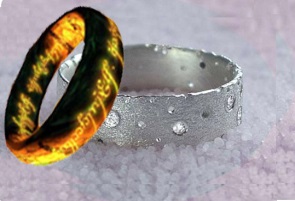 ארבע טבעותינינה זימנובוצקידצמבר 1942גטו כשנובאנחנו חיים בחדר אחד ומטבח קטן. דודה פני עם בנה קורט בן ה 18 וביתה אירמה בת ה – 16,  אימא ואני (בת 4 ).אימא מסירה טבעת מהאצבע. היא נותנת אותה  לדודה פני ואומרת:"תשמרי על הטבעת. וכשהמלחמה תסתיים תני אותה להנטשקה ותספרי לה שזו הייתה מתנת ארוסין מאביה.""אימא! מדוע את מוותרת על החיים?!  עלי!אותך אני רוצה ולא את הטבעת!כיצד ידעת, אימא יקרה ועצובה, שמכל דיירי הבית הזה רק דודה פני ואני נשרוד?כעבור זמן קצר אני מגיעה למרישה ונשארת עמה עד סוף המלחמה.כעבור זמן קצר דודה פני מגיעה לאושויץ-בירקנאו.היא מסירה את בגדיה, מוסרת את כל חפציה.היא בולעת את הטבעת.מה עובר בראשך ובלבך ברגעים נוראים אלה דודה יקרה? האם הבטחתך לאימא מוסיפה כובד נוסף במצב זה הקשה מנשוא?או שמה הבטחתך עוזרת לך לגייס את שארית כוחותיך ולא לוותר על חייך?בגיל 18 אני מגיעה לישראל ומקבלת לידי את הטבעת.יוני 2004הטלפון מצלצל. קולה של  Beata , מטפלת של Marysia ."מצטערת,יש לי בשורות רעות..." היא בוכה.Marysia   איננה...אני מתקשרת לRegina , אחותה הצעירה של  Marysia שחייה באוסטרליה."מצטערת.. יש לי בשורות רעות..."אני בוכה...דממה ארוכה"זה כל כך עצוב"  אומרת רגינה בקול רועד. "עכשיו רק שתינו נשארנו"לראשונה אני קולטת שרגינה קיבלה אותי כחלק ממשפחתה ואני מאוד מתרגשת.וכאשר רגינה שומעת שאני טסה לפולין כדי לארגן את הלוויה היא מבקשת שלא אעזוב את דירתה של Marysia עד אשר אמצא שתי טבעות: האחת, אותה קיבלה אימה כמתנת נשואין מאביהן והשנייה – מתנה של רגינה ל Marysia.הבטחתי.בחזרה בבית אני פוגשת את איריס ויעלי שבאו לקבל את פני. אני מניחה את הטבעות על השולחן ומספרת את סיפורן."טבעות יפות" הן אומרות."אם הן מוצאות חן בעיניכן – קחו"ומה עם עליזה? אני חושבת.אני מתקשרת לרגינה ומספרת לה על הלוויה ועל הטבעות שמצאו את דרכן לאיריס ויעלי. פתאום עולה על דעתי שלא ביקשתי את רשותה. אני מתנצלת.שקט.... ואז רגינה אומרת : אני כל כך מרוצה.... אבל מה עם עליזה?כעבור שעתיים רגינה מתקשרת."אני רוצה שעליזה תקבל את הטבעת שלי. קיבלתי אותה כמתנת נשואין מבעלי.לי ול Marysia לא נולדו ילדים והדבר הטבעי ביותר הוא שבנותיך יענדו אותן."כעבור חודשיים הגיעה הטבעת הרביעית לישראל.